Convenție-cadru- elaborarea/definitivarea proiectului de diplomă/disertație -	Prezenta convenţie-cadru se încheie între:	Instituţia de învăţământ superior Universitatea POLITEHNICA din Bucureşti, Facultatea de Inginerie Industrială și Robotică (denumită în continuare Organizator de practică), reprezentată de Decan, prof.dr.ing. Doicin Cristian, situată în Bucureşti, Splaiul Independenţei 313, tel. 0214029302, fax 0213107753, 	Societatea comercială, instituţia centrală ori locală, persoana juridică ...............(denumită în continuare Partener de practică), reprezentată de (numele şi calitatea) dl/dna .................................................. adresa partenerului de practică: ................................. adresa unde se va desfăşura stagiul de practică ............... tel. ..................., fax ........................., email: .................................,şi	Student  ..................... (denumit în continuare Practicant) CNP ......................., data naşterii ......., locul naşterii ........., cetăţean ............., paşaport (dacă este cazul) ............, permisul de şedere (dacă este cazul)..................., adresa de domiciliu .........................................., adresa unde va locui pe durata desfăşurării stagiului de documentare …………………………………………......, înscris în anul universitar 2021-2022, Universitatea ..........................., Facultatea ..................., seria ........., grupa .......... email: ..........., telefon: ............Art. 1. Obiectul convenţiei-cadru	(1) Contractul/Convenţia-cadru stabileşte cadrul în care se organizează şi se desfăşoară stagiul și are drept principal obiectiv documentarea pentru elaborarea/definitivarea proiectului de diplomă/disertație.	(2) Modalităţile de derulare şi conţinutul stagiului de documentare sunt descrise în prezenta convenţie-cadru. Art. 2. Statutul practicantului	Practicantul rămâne, pe toată durata stagiului de pregătire practică, student al instituţiei de învăţământ superior.Art. 3. Perioada desfăşurării stagiului de practică	(1) Stagiul de documentare se va desfășura pe perioada martie – iunie 2022 sau pe perioada anului universitar 2021-2022. Art. 4. Plata şi obligaţiile sociale	(1) Stagiul de pregătire practică (se bifează situația corespunzătoare): 		- Se efectuează în cadrul unui contract de muncă, cei doi parteneri putând să beneficieze de prevederile Legii nr. 72/2007 privind stimularea încadrării în muncă a elevilor și studenților;		- Nu se efectuează în cadrul unui contract de muncă	(2) În cazul angajării ulterioare, perioada stagiului nu va fi considerată ca vechime în situația în care convenția nu se derulează în cadrul unui contract de muncă. 	(3) Practicantul nu poate pretinde un salariu din partea partenerului de practică, cu excepţia situaţiei în care practicantul are statut de angajat.	(4) Partenerul de practică poate totuşi acorda practicantului o indemnizaţie, gratificare, primă sau avantaje în natură, specificate la art. 10.Art. 5. Responsabilitățile practicantului	(1) Practicantul are obligaţia ca, pe durata derulării stagiului de documentare, să respecte programul de lucru stabilit şi să execute activităţile specificate de tutore în conformitate cu prezenta convenţie-cadru privind efectuarea stagiului de documentare, în condiţiile respectării cadrului legal cu privire la volumul şi dificultatea acestora.	(2) Pe durata stagiului, practicantul respectă regulamentul de ordine interioară al partenerului de practică. În cazul nerespectării acestui regulament, conducătorul partenerului de practică îşi rezervă dreptul de a anula convenţia-cadru, după ce în prealabil a ascultat punctul de vedere al practicantului şi al tutorelui şi a înştiinţat conducătorul instituţiei de învăţământ unde practicantul este înscris şi după primirea confirmării de primire a acestei informaţii.	(3) Practicantul are obligaţia de a respecta normele de securitate şi sănătate în muncă pe care şi le-a însuşit de la reprezentantul partenerului de practică înainte de începerea stagiului de documentare.	(4) De asemenea, practicantul se angajează să nu folosească, în niciun caz, informaţiile la care are acces în timpul stagiului despre partenerul de practică sau clienţii săi, pentru a le comunica unui terţ sau pentru a le publica, chiar după terminarea stagiului, decât cu acordul respectivului partener de practică.Art. 6. Responsabilitățile Partenerului de practică:(1) Partenerul de practică va desemna un tutore pentru stagiul de documentare, selectat dintre salariații proprii, ale cărui drepturi și obligații sunt menționate ȋn continuare: Asigură, împreună cu cadrul didactic numit de către organizatorul de practică, planificarea, organizarea şi supravegherea desfăşurării activităţii de documentare. Ȋn acest sens, tutorele transmite periodic, cadrului didactic, informaţii privind activitatea studentului.Instruieşte studentul practicant cu privire la normele de securitate şi sănătate în muncă, în conformitate cu legislaţia în vigoare.Pune la dispoziţia studentului practicant echipamente de protecţie şi instrumente specifice de lucru, acolo unde este cazul.Asigură derularea stagiului de documentare în acord cu angajamentele stabilite. (2) În cazul nerespectării obligaților de către practicant, tutorele va contacta cadrul didactic supervizor, aplicându-se sancțiuni conform regulamentului de organizare și funcționare al instituţiei de ȋnvăţământ superior.(3) Înainte de începerea stagiului de practică, Partenerul de practică are obligația de a face practicantului instructajul cu privire la normele de securitate și sănătate în muncă, în conformitate cu legislația în vigoare. Printre responsabilitățile sale, Partenerul de practică va lua măsurile necesare pentru securitatea și sănătatea în muncă a practicantului, precum și pentru comunicarea regulilor de prevenire asupra riscurilor profesionale.(4) Partenerul de practică trebuie să pună la dispoziția practicantului toate mijloacele necesare pentru dobândirea competențelor necesare documentării.(5) Partenerul de practică are obligaţia de a asigura practicanţilor accesul liber la serviciul de medicina muncii, pe durata derulării pregătirii practice.Art. 7. Obligațiile Organizatorului de practică:	(1) Organizatorul de practică desemnează un cadru didactic supervizor (îndrumătorul științific al lucrării de diplomă/disertașie), responsabil cu planificarea, organizarea şi supravegherea desfăşurării activității de documentare (supravegherea constă ȋn monitorizarea periodică a activităţii studentului din informaţiile primite - telefonic, e-mail etc. -  de la tutorele de practică care-l supraveghează personal).  (2) În cazul în care derularea stagiului de documentare nu este conformă cu angajamentele luate de către Partenerul de practică în cadrul prezentei convenții, Organizatorul de practică poate decide întreruperea stagiului de pregătire practică conform convenției - cadru, după informarea prealabilă a conducătorului Partenerului de practică și după primirea confirmării de primire a acestei informații.Art. 8. Persoane desemnate de organizatorul de practică şi partenerul de practică	(1) Tutorele (persoana care va avea responsabilitatea practicantului din partea partenerului de practică):	Dl/Dna .......................................................	Funcţia .................................	Telefon .......... Fax ............ Email ....................	(2) Cadrul didactic supervizor, responsabil cu urmărirea derulării stagiului de documentare din partea organizatorului de practică:	Dl/Dna ......................................................	Funcţia ........................................	Telefon .......... Fax ............ Email ...................Art. 9. Sănătatea şi securitatea în muncă	Protecţia socială a practicantului	(1) Practicantul anexează prezentului contract dovada asigurării medicale valabilă în perioada şi pe teritoriul statului unde se desfăşoară stagiul de practică (pe teritoriul României studenții sunt asigurați – legea 95/2006 art. 213).	(2) Partenerul de practică are obligaţia respectării prevederilor legale cu privire la sănătatea şi securitatea în muncă a practicatului pe durata stagiului de documentare.	(3) Practicantului i se asigură protecţie socială conform legislaţiei în vigoare. Ca urmare, conform dispoziţiilor Legii nr. 346/2002 privind asigurările pentru accidente de muncă şi boli profesionale, cu modificările şi completările ulterioare, practicantul beneficiază de legislaţia privitoare la accidentele de muncă pe toată durata efectuării pregătirii practice.	(4) În cazul unui accident suportat de practicant, fie în cursul lucrului, fie în timpul deplasării la lucru, partenerul de practică se angajează să înştiinţeze asigurătorul cu privire la accidentul care a avut loc.Art. 10. Condiţii facultative de desfăşurare a stagiului de documentare	(1) Indemnizaţie, gratificări sau prime acordate practicantului.	(2) Avantaje eventuale (plata transportului de la şi la locul desfăşurării stagiului de practică, tichete de masă, acces la cantina partenerului de practică etc.).	(3) Alte precizări.	Alcătuit în trei exemplare la data .........................Am luat cunoştinţă: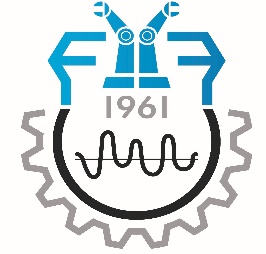 Universitatea POLITEHNICA din BucureştiFacultatea de Inginerie Industrială și RoboticăSplaiul Independenţei, 313, Sector 6, Bucureşti, RO 060042 (021) 4029520, (021) 4029302www.iir.pub.roDecan - Instituţie de învăţământ superior (Organizator de practică)Reprezentant - Societate comercială, instituţie centrală ori locală, persoană juridică(Partener de practică)Practicant(Student)Numele şi prenumeleSemnăturaŞtampilaDataCadru didactic supervizorTutoreNumele şi prenumeleFuncţiaSemnăturaData